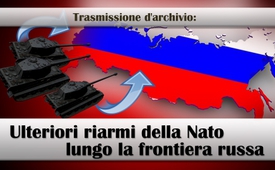 Ulteriori riarmi della Nato lungo la frontiera russa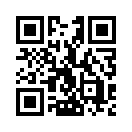 Il 25 ottobre 2015 in Estonia, ex-repubblica sovietica, sono arrivati 40 veicoli americani da combattimento, che dovranno essere stazionati nella base militare di Tapa. Essa è la più grande base da combattimento della NATO nell’Estonia ed è situata a poco meno di 100 km dalla Russia. &lt;Abbiamo ripreso questa trasmissione dall'archivio per sottolineare il discorso Stratfor. Kla.TV è ben a conoscenza che gli spostamenti di unità militari della NATO verso la frontiera russa non siano finiti ma bensì aumentati negli ultimi anni.&gt;Mentre gli articoli dei mass media sono dominati dalla crisi di migrazione, nell’Europa dell’est, soprattutto nel Baltico, ha tuttora luogo un riarmo militare. Il 25 ottobre 2015 in Estonia, ex-repubblica sovietica, sono arrivati 40 veicoli americani da combattimento, che dovranno essere stazionati nella base militare di Tapa. Essa è la più grande base da combattimento della NATO nell’Estonia ed è situata a poco meno di 100 km dalla Russia. In agosto 2015 da parte americana sono stati promessi 68 mln. di dollari per il riarmo dell’Estonia. Inoltre è stato promesso il sostegno per la formazione dell’esercito estone.
Stimati spettatori riflettiamo su questo avvenimento, immaginatevi che conseguenze ci sarebbero se la Russia preparasse un tale riarmo in cooperazione con il Messico lungo la frontiera statunitense.
“Tutto ciò che serve al male per trionfare, sono abbastanza uomini buoni che non intraprendono nulla”, disse Edmund Burke, uomo di stato e pensatore irlandese-inglese. Gli spettatori di Kla.TV dovrebbero aver imparato dal passato a non cader più in questa trappola!di ro.Fonti:http://de.sputniknews.com/politik/20151025/305176952/usa-truppen-osteuropa.html
https://deutsch.rt.com/28309/international/usa-investieren-68-millionen-us-dollar-fuer-nato-militaerbasen-ausbau-in-estlandAnche questo potrebbe interessarti:---Kla.TV – Le altre notizie ... libere – indipendenti – senza censura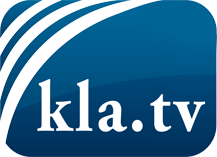 ciò che i media non dovrebbero tacerecose poco sentite, dal popolo, per il popoloinformazioni immancabili in oltre 70 lingue www.kla.tv/itResta sintonizzato!Abbonamento gratuito alla circolare con le ultime notizie: www.kla.tv/abo-itInformazioni per la sicurezza:Purtroppo le voci dissenzienti vengono censurate e soppresse sempre di più. Finché non riportiamo in linea con gli interessi e le ideologie della stampa del sistema, dobbiamo aspettarci che in ogni momento si cerchino pretesti per bloccare o danneggiare Kla.TV.Quindi collegati oggi stesso nella nostra rete indipendente da internet!
Clicca qui: www.kla.tv/vernetzung&lang=itLicenza:    Licenza Creative Commons con attribuzione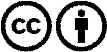 È benvenuta la distribuzione e la rielaborazione con attribuzione! Tuttavia, il materiale non può essere presentato fuori dal suo contesto. È vietato l'utilizzo senza autorizzazione per le istituzioni finanziate con denaro pubblico (Canone Televisivo in Italia, Serafe, GEZ, ecc.). Le violazioni possono essere perseguite penalmente.